    města Pelhřimova,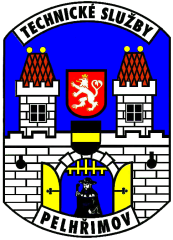                          příspěvková organizace    IČ 49056689,   DIČ  CZ 49056689           Myslotínská ulice 1740, 39301 Pelhřimov      Telefon 565/323138-9,fax.565325638,                                                                                       	Elpe s.r.o								Myslotínská 1978                                                                     		   	393 01 Pelhřimov 						               	IČ 49050494                                                                                      	DIČ CZ 49050494Věc. Objednávka č.2021/IO/70Objednáváme u Vás přeložku vedení VO v ulici Lidická, dle nabídky ze dne 29.9.2021Středisko: 1511Smluvní cena je 7194,-  bez DPHTermín do…………..22.10.2021Faktura musí obsahovat následující text čestného prohlášení: „Vystavitel tohoto daňového dokladu čestně prohlašuje, že není v insolvenčním řízení, a že se zavazuje zde vyčíslenou DPH uhradit včas a řádně příslušnému správci daně.“ Prohlášení bude uvedeno nad závěrečnou signací dokladu nebo bude znovu podepsáno.Kopii naší objednávky přiložte k vaší faktuře.V Pelhřimově dne 18.10.2021…………………………..xxxFrom: Grešlová Marie <marie.greslova@elpe.cz> 
Sent: Thursday, October 21, 2021 8:40 AM
To: 
Subject: Re: FW: cenová nabídkaDobrý den,
souhlasíme s objednávkou

S přáním hezkého dne

tel.:724 379 312, 728 947 239ELPE s.r.o.Myslotínská 1978393 01 Pelhřimovwww.elpe.cz